Staff Use of the Internet and Electronic CommunicationsThe Internet and electronic communications (email, chat rooms and other forms of electronic communication) have vast potential to support curriculum and learning. The Board of Education believes they should be used in schools as a learning resource to educate and to inform.The Board of Education supports the use of the Internet and electronic communications by staff to improve teaching and learning through interpersonal communication, access to information, research, training and collaboration and dissemination of successful educational practices, methods and materials.The Internet and electronic communications are fluid environments in which users may access materials and information from many sources. Staff members shall take responsibility for their own use of district technology devices to avoid contact with material or information that violates this policy. For purposes of this policy, "district technology device" means any district-owned computer, hardware, software, or other technology that is used for instructional or learning purposes and has access to the Internet.Blocking or filtering obscene, pornographic and harmful informationTo protect students from material and information that is obscene, child pornography or otherwise harmful to minors, as defined by the Board, technology that blocks or filters such material and information has been installed on all district computers having Internet or electronic communications access. Blocking or filtering technology may be disabled by a supervising teacher or school administrator, as necessary, for purposes of bona fide research or other educational projects being conducted by staff members over the age of 18.No expectation of privacyDistrict technology devices are owned by the district and are intended for educational purposes and district business at all times. Staff members shall have no expectation of privacy when using district technology devices. The district reserves the right to monitor, inspect, copy, review and store (at any time and without prior notice) all usage of district technology devices, including all Internet and electronic communications access and transmission/receipt of materials and information. All material and information accessed/received through district technology devices shall remain the property of the school district.Public recordsElectronic communications sent and received by district employees may be considered a public record subject to public disclosure or inspection under the Colorado Open Records Act. All employee electronic communications shall be monitored to ensure that all public electronic communication records are retained, archived and destroyed in accordance with applicable law.Unauthorized and unacceptable usesStaff members shall use district technology devices in a responsible, efficient, ethical and legal manner.Because technology and ways of using technology are constantly evolving, every unacceptable use of district technology devices cannot be specifically described in policy. Therefore, examples of unacceptable uses include, but are not limited to, the following. No staff member shall access, create, transmit, retransmit or forward material or information:  that promotes violence or advocates destruction of property including, but not limited to, access to information concerning the manufacturing or purchasing of destructive devices or weapons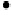   that is not related to district education objectives  that contains pornographic, obscene or other sexually oriented materials, either as pictures or writings, that are intended to stimulate erotic feelings or appeal to prurient interests in nudity, sex or excretion  that harasses, threatens, demeans, or promotes violence or hatred against another person or group of persons in violation of the district's nondiscrimination policies  for personal profit, financial gain, advertising, commercial transaction or political purposes  that plagiarizes the work of another   that uses inappropriate or profane language likely to be offensive to others in the school community  that is knowingly false or could be construed as intending to purposely damage another person's reputation  in violation of any federal or state law or district policy, including but not limited to copyrighted material and material protected by trade secret  that contains personal information about themselves or others, including information protected by confidentiality laws  using another individual's Internet or electronic communications account without written permission from that individual  that impersonates another or transmits through an anonymous remailer  that accesses fee services without specific permission from the system administratorSecuritySecurity on district technology devices is a high priority. Staff members who identify a security problem while using district technology devices must immediately notify a system administrator. Staff members should not demonstrate the problem to other users. Logging on to the Internet or electronic communications as a system administrator is prohibited.Staff members shall not:  use another person's password or any other identifier  gain or attempt to gain unauthorized access to district technology devices   read, alter, delete or copy, or attempt to do so, electronic communications of other system usersAny staff member identified as a security risk, or as having a history of problems with technology, may be denied access to the Internet, electronic communications and/or district technology devices.ConfidentialityStaff members shall not access, receive, transmit or retransmit material regarding students, parents/guardians, district employees or district affairs that is protected by confidentiality laws unless such access, receipt or transmittal is in accordance with their assigned job responsibilities, applicable law and district policy. It is imperative that staff members who share confidential student information via electronic communications understand the correct use of the technology, so that confidential records are not inadvertently sent or forwarded to the wrong party. Staff members who use email to disclose student records or other confidential student information in a manner inconsistent with applicable law and district policy may be subject to disciplinary action.If material is not legally protected but is of a confidential or sensitive nature, great care shall be taken to ensure that only those with a "need to know" are allowed access to the material. Staff members shall handle all employee, student and district records in accordance with applicable district policies.Disclosure of confidential student records, including disclosure via electronic mail or other telecommunication systems, is governed by state and federal law, including the Family Educational Rights and Privacy Act (FERPA).Use of social mediaStaff members may use social media within school district guidelines for instructional purposes, including promoting communications with students, parents/guardians and the community concerning school related activities and for purposes of supplementing classroom instruction. As with any other instructional material, the application/platform and content shall be appropriate to the student's age, understanding and range of knowledge.Staff members are discouraged from communicating with students through personal social media platforms/applications or texting. Staff members are expected to protect the health, safety and emotional well being of students and to preserve the integrity of the learning environment. Online or electronic conduct that distracts or disrupts the learning environment or other conduct in violation of this or related district policies may form the basis for disciplinary action up to and including termination.VandalismVandalism will result in cancellation of privileges and may result in school disciplinary action and/or legal action. Vandalism is defined as any malicious or intentional attempt to harm, destroy, modify, abuse or disrupt operation of any network within the school district or any network connected to the Internet, operation of any form of electronic communications, the data contained on any network or electronic communications, the data of another user, usage by another user, or district technology device. This includes, but is not limited to, the uploading or creation of computer viruses and the use of encryption software.Unauthorized contentStaff members are prohibited from using or possessing any software applications, mobile apps or other content that has been downloaded or is otherwise in the user's possession without appropriate registration and payment of any applicable fees.Staff member use is a privilegeUse of the Internet and electronic communications demands personal responsibility and an understanding of the acceptable and unacceptable uses of such tools. Staff member use of the Internet, electronic communications and district technology devices is a privilege, not a right. Failure to follow the use procedures contained in this policy shall result in the loss of the privilege to use these tools and restitution for costs associated with damages, and may result in disciplinary action and/or legal action. The school district may deny, revoke or suspend access to district technology or close accounts at any time.Staff members shall be required to sign the district's Acceptable Use Agreement annually before Internet or electronic communications accounts shall be issued or access shall be allowed.School district makes no warrantiesThe school district makes no warranties of any kind, whether expressed or implied, related to the use of district technology devices, including access to the Internet and electronic communications services. Providing access to these services does not imply endorsement by the district of the content, nor does the district make any guarantee as to the accuracy or quality of information received. The school district shall not be responsible for any damages, losses or costs a staff member suffers in using the Internet and electronic communications. This includes loss of data and service interruptions. Use of any information obtained via the Internet and electronic communications is at the staff member's own risk.Adopted:  November 2002LEGAL REFS.:  20 U.S.C. 6751 et seq. (Enhancing Education Through Technology Act of 2001)47 U.S.C. 254(h) (Children's Internet Protection Act of 2000)47 C.F.R. Part 54, Subpart F (Universal Support for School's and Libraries)C.R.S. 22-87-101 et seq. (Children's Internet Protection Act)C.R.S. 24-72-204.5 (monitoring electronic communications)CROSS REFS.:  AC, Nondiscrimination/Equal OpportunityEGAEA, Electronic Communication